Trnavské osvetové stredisko, Bratislavská 27, 917 02 Trnavaa centrá voľného času v regióne Trnava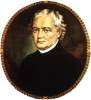 organizujúHollého pamätník 2019súťažnú prehliadku v umeleckom prednese poézie a prózy , v tvorbe detských recitačných kolektívov a divadiel poézie                                                        PROPOZÍCIECiele súťaže:Viesť deti, mládež a dospelých k hlbšiemu poznávaniu literatúry a prostredníctvom prednesu sprostredkovávať literárne hodnoty širšej verejnosti.Vytvoriť priestor pre konfrontáciu a tvorivý rast všetkých záujemcov o literatúru a umelecký prednes.Prostredníctvom stretnutí s odborníkmi sprostredkovať recitátorom a pedagógom najnovšie poznatky a metódy práce s literárnym textom.Kategorizácia účastníkov: Súťaž je viacstupňová, môže sa jej zúčastniť každý neprofesionálny recitátor, záujemca o umelecký prednes a neprofesionálne kolektívy, ktoré inscenujú literárne texty.Súťaž sa rozdeľuje na:A/  Súťaž jednotlivcov:umelecký prednes detí:  I. kategória – žiaci  2. - 4. ročníka základných škôl II. kategória - žiaci  5. - 6. ročníka ZŠ a prímy osemročných gymnáziíIII. kategória žiaci 7. - 9. ročníka ZŠ a sekundy, tercie, kvarty osemročných gymnáziíumelecký prednes mládeže:IV. kategória – žiaci stredných škôl, 5. – 8. ročníka osemročných gymnázií a ostatná nevysokoškolská mládež do 19 rokov vrátane (záväznosť vekovej hranice je platná k termínu súťaže základného, resp. východiskového kola)umelecký prednes dospelých:V. kategória – študenti vysokých škôl bez ohľadu na vek a občania od 20 rokov (záväznosť vekovej hranice je platná k termínu súťaže základného, resp. východiskového kola)Vo všetkých kategóriách sa súťaží osobitne v prednese poézie a osobitne v prednese prózy.B/   Súťaž kolektívov:I. kategória - detských recitačných kolektívov  a divadiel poézie (s priemerným vekom účinkujúcich členov súboru do 15 rokov)II. kategória - divadiel poézie a recitačných kolektívov  (s priemerným vekom účinkujúcich členov súboru nad 15 rokov)Do súťaže sa prihlasuje vyplnením prihlášky elektronicky, ktorú treba poslať na mailovú adresu organizátora obvodného/okresného kola. Na súťaž je potrebné priniesť aj v tlačenej forme kópiu informovaného súhlasu rodiča/ zákonného zástupcu s účasťou na súťaži dieťaťa).Podmienkou účasti jednotlivcov a kolektívov je zaslanie  elektronicky spracovaného súťažného textu prednesu vo formáte Word. Na súťažný text je potrebné uviesť meno recitátora, autora a prekladateľa alebo scenára inscenácie s uvedením autorov a prekladateľov textov i zostavovateľa scenára organizátorom súťaže.Recitátor prechádza všetkými stupňami súťaže s tým istým textom.Časový limit pre detský prednes poézie je maximálne 5 minút, pre prednes prózy maximálne 6 minút v I. a II. kategórii, v III. kategórii pre  prednes poézie maximálne 6 min. a prednes prózy maximálne 8 minút. Umelecký prednes poézie mládeže a dospelých maximálne 8 minút, pre umelecký prednes prózy maximálne 10 minút v IV., V.  kategórii. V prípade prekročenia limitu má porota právo recitátora zastaviť v prednese a nehodnotiť.Súťaž na každom stupni vyhodnocuje kolektív odborníkov, ktorých určuje organizátor súťaže.Súťaž sa koná v prednese slovenskej a svetovej, básnickej a prozaickej (nie dramatickej) literatúry v slovenskom jazyku.Priebeh súťaže a pravidlá postupu:Jednotlivci začínajú súťaž v základnom - triednom, resp. školskom kole, kolektívy sa prihlasujú u organizátorov obvodného kola pre okres Trnava a do okresného kola súťaže v okresoch Piešťany a Hlohovec. V prípade, že sa nemení veková kategória, tak: recitátori, ktorí vystúpili v celoštátnom kole, začínajú súťažiť v nasledujúcom roku v krajskom kole, recitátori, ktorí vystúpili v krajskom kole začínajú súťažiť v okresnom kole. Recitátori, ktorí sa v minulom roku umiestnili na prvých troch miestach v okresnom kole začínajú súťažiť v obvodnom kole súťaže. Ak toto právo nevyužijú, môžu nastúpiť v základnom kole súťaže.V prípade zmeny vekovej súťažnej kategórie začínajú recitátori súťaž v základných kolách.Recitátor, ktorý sa zúčastnil iných recitátorských súťaží (Rozprávkové vretienko, Šaliansky Maťko, Beniakove Chynorany, Vansovej Lomnička a ďalšie), nastupuje do súťaže Hollého pamätník s novým textom.Do súťaže nemožno vstúpiť s textom, s ktorým recitátor v minulosti v súťaži Hollého pamätník už vystúpil. Aj v tomto prípade môže porota recitátora zo súťaže vylúčiť.Súbory sa nemôžu zúčastniť súťaže s inscenáciou, s ktorou vstúpili do inej súťaže garantovanej Národným osvetovým centrom, ani s inscenáciou, s ktorou už súťažili v minulosti. O prípadnom preradení súboru rozhodujú spoločne odborné poroty a organizátori súťaží.Odborná porota na výberových kolách odporúča na postup do okresného kola maximálne štyroch recitátorov v príslušnom žánri a kategórii. Porota na okresných kolách odporučí iba jedného recitátora (spravidla I. miesto) do krajského kola súťaže.V prípade, že sa na súťaži vyskytnú ďalšie úspešné prednesy a inscenácie, môže ich porota odporučiť osobitne s vecným zdôvodnením svojho návrhu. Odporučené prednesy treba pripísať na prihlášku pre organizátora krajskej súťaže.Z krajskej súťaže vyberajú členovia porôt programovej komisie celoslovenskej prehliadky súťaže v detskom a umeleckom prednese a v tvorbe recitačných kolektív a divadiel poézie spravidla z 1. miest (v prípade vysokej umeleckej úrovne aj z nižších miest) na celoslovenskú prehliadku a súťaž recitátorov I. – V. kategórie. V prípade nižšej dramaturgickej alebo umeleckej úrovne výkonov do programu nemusia byť vybratí všetci recitátori a kolektívy z 1. miest. Výber recitátorov potvrdí programová komisia celoslovenskej prehliadky na základe umeleckých a programových požiadaviek celoštátneho podujatia. Celoslovenské kolo sa organizuje s odbornou garanciou Národného osvetového centra 19. – 22.6.2019 v Dolnom Kubíne.Hodnotiace kritériá v detskom a umeleckom predneseDramaturgická príprava predlohyvhodnosť výberu textu veku a typu recitátoramyšlienková a umelecká náročnosť predlohyoriginalita a objavnosť predlohysprávne pochopenie obsahu a zmyslu texturozbor, členenie a úprava predlohyvystihnutie žánrových a štýlových osobitostí textuaktuálny výklad recitovaného textuTvorivosť a osobnostný prístup recitátoraschopnosť vnútorného videnia a cítenia recitátoraschopnosť vytvorenia vzťahu, názoru a postoja k textuhlasová a rečová technika recitátoraoriginalita a kultivovanosť rečového prejavu a vystupovaniatvorivá práca s recitátorskými výrazovými prostriedkamifunkčnosť použitia slovných a mimoslovných prostriedkovvýstavba, gradácia a pointovanie prednesumiera rozumovej a citovej účasti na prednesePôsobivosť prednesu na poslucháčakontakt s poslucháčom a zacielenosť naňhopresvedčivosť interpretáciepôsobenie recitátora ako osobnostioriginálnosť recitátora a jeho výkonuHODNOTIACE Kritériá recitačných kolektívov a divadiel poézieDramaturgiavhodnosť témy a predlohy pre kolektív vek, sociálne a kultúrne zázemie, špecifickosť kolektívumyšlienková a umelecká náročnosť predlohyoriginalita, novosť a objavnosť predlohyspracovanie literárnej predlohy do scenára rešpektovanie témy, formy a špecifickosti literárnej predlohy, vystihnutie obsahových, žánrových a štýlových osobitostí textu, vystihnutie aktuálnosti obrazov, myšlienok či formy textu,členenie na party, uplatnenie dramatických zákonitostí pri tvorbe scenára, harmónia literárnosti a dramatickosti v scenáripochopenie obsahu a zmyslu predlohy a scenáraaktuálnosť predlohy a scenáradramaturgické a pedagogické zámery a ciele, ich naplnenie v scenáriJaviskové stvárneniejasnosť a cieľ režijnej koncepciezreteľnosť myšlienkovo-poetických rovín a javiskových obrazovčlenenie, charakter výstavby a temporytmus inscenáciehlasová a výrazová úroveň interpretovtechnika hlasu a reči jednotlivcov a zboručistota, výraz, plastickosť sólových interpretov a zborucharakteristika, vzťahy, funkcie jednotlivcov a zborutempo, rytmus, kompaktnosť interpretačného kolektívupohybové, prípadne choreografické spracovanie inscenáciecharakter, cieľ, funkčnosť, nápaditosť pohybu a choreografie vo vzťahu k téme a dramaturgicko-režijnému cieľupohybová úroveň a technika interpretov, prevedenie javiskových a choreografických foriemvýtvarné spracovanie inscenácievýber, charakter a funkčnosť hmotného (výtvarného) materiálu vo vzťahu k téme, scenáru a dramaturgicko-režijnej koncepciiestetika farieb a tvarov v kostýmovaní a scénografii, výtvarný štýl inscenáciepohyb výtvarného materiálu na scéne, jeho funkčnosť, obrazotvornosť a technická presnosťkoexistencia a súhra všetkých javiskových zložiekZameranosť na divákakomunikatívnosť inscenácie s divákomsúhra slovného, poetického a dramatického v inscenáciioriginálnosť a jedinečnosť inscenácieČasový harmonogram súťažnej prehliadky Hollého pamätník 2019   okres TRNAVA:Školské kolá sa uskutočnia do 15. februára 2019. Výsledky musia byť doručené elektronicky do 22.2. 2019  na adresu: Trnavské osvetové stredisko, Bratislavská 27, 917 02 Trnava ( Mgr. Daniela Polášová, polasova.dana@zupa-tt.sk).Obvodné -  výberové kolo ZŠ Trnava – mesto5. 3. 2019 - 9,00 hod.                        6. 3. 2019 - 9,00 hod.I. ktg. poézia a próza                         II. ktg. prózaII. ktg. poézia                                    III. ktg. poézia a prózaMiesto konania: Západoslovenské múzeum, Múzejné nám.3, Trnava, 2. posch., koncertná sálaOrganizátor: Trnavské osvetové strediskoPrezentácia: 8,30 hod.Obvodné -  výberové kolo ZŠ Trnava – vidiek12. 3. 2019 - 9, 00 hod.                     13. 3. 2019 - 9, 00 hod.I. ktg. poézia a próza           	            II. ktg. prózaII. ktg. poézia                                    III. ktg. poézia a prózaMiesto konania: Západoslovenské múzeum, Múzejné nám.3, Trnava, 2. posch., koncertná sálaOrganizátor: Trnavské osvetové strediskoPrezentácia: 8,30 hod.Okresné kolo súťaže ZŠ okresu Trnava 26. 3. 2019 - 9, 00 hod.                      27. 3. 2019 – 9, 00 hod.I. ktg. poézia a próza           	             II. ktg. prózaII. ktg. poézia                                     III. ktg. poézia a prózaMiesto konania: Západoslovenské múzeum, Múzejné nám.3, Trnava, 2. posch., koncertná sálaOrganizátor: Trnavské osvetové strediskoPrezentácia: 8,30 hod.Regionálne kolo súťaže IV. a V.  ktg. (okresy Trnava, Hlohovec, Piešťany)2. 4. 2019 - 9, 00 hod.                      Miesto konania: Západoslovenské múzeum, Múzejné nám.3, Trnava, 2. posch., koncertná sálaOrganizátor: Trnavské osvetové strediskoPrezentácia: 8,30 hod.okres HLOHOVEC:           Školské kolá sa uskutočnia do 28. februára 2019. Výsledky musia byť doručené do 15.3. 2019 na adresu: Centrum voľného času Dúha, Koperníkova 24, 920 01 Hlohovec.Okresné kolo súťaže ZŠ4. 4. 2019 – 8,30 hod.  – I. ktg. poézia, próza, II. ktg. próza5. 4. 2019 – 8,30 hod.  -  II. ktg. poézia, III. ktg. poézia, prózaMiesto konania: Centrum voľného času DúhaOrganizátor: Centrum voľného času Dúha      Prezentácia: 8,00 hod.Organizátor okresnej prehliadky postupujúcim oznámi termíny krajského kola v rámci svojej pôsobnosti. Pozvánka organizátora krajského kola súťaže zaslaná nebude.  okres PIEŠŤANY:           Školské kolá sa uskutočnia do 28. februára 2019. Výsledky musia byť doručené do 15.3.2019 na adresu: Centrum voľného času "Ahoj", Teplická 83, 921 01 Piešťany. Okresné kolo súťaže ZŠ 10. 4. 2019 – 9, 00 hod. : I. ktg. – poézia, II. ktg. – poézia, III. ktg. – poézia11. 4. 2019  - 9, 00 hod. : I. ktg. – próza, II. ktg. – próza, III. ktg. – próza Miesto konania: Centrum voľného času AhojOrganizátor: Centrum voľného času AhojPrezentácia: 8,00 hod.     Organizátor okresnej prehliadky postupujúcim oznámi termíny krajského kola v rámci svojej pôsobnosti. Pozvánka organizátora krajského kola súťaže zaslaná nebude.  Krajské kolo súťažnej prehliadky v prednese poézie a prózy, v tvorbe divadiel poézie a detských recitačných kolektívov 25. apríla 2019 – 9,00 hod. – I., II. a III. ktg. poézia a próza, rozborové semináre26. apríla 2019 – 9,00 hod. - IV. a V., ktg. poézia a próza, divadlá poézie a detské recitačné kolektívy, rozborové semináreMiesto: Základná umelecká škola M. Schneidera Trnavského v Trnave, Štefániková ul. č.2. Prezentácia: 8,30 – 2. poschodiePodmienkou účasti jednotlivcov a kolektívov na súťaži je predloženie textu prednesu alebo scenára inscenácie organizátorom (porote) súťaže pri prezentácii.Prihláška do okresného kola Hollého pamätník 2019 pre okres HLOHOVEC (zaslať do 15.3.2019 na CVČ DÚHA v Hlohovci)Škola (adresa, mail): ................................................................................................POÉZIAI. kategóriaMeno a priezvisko:.........................................................ročník:.....................................Dielo a meno autora:....................................................................................................II. kategóriaMeno a priezvisko:.........................................................ročník:....................................Dielo a meno autora:...................................................................................................III. kategóriaMeno a priezvisko:........................................................ročník:......................................Dielo a meno  autora:.....................................................................................................PRÓZAI. kategóriaMeno a priezvisko:.........................................................ročník:.....................................Dielo a meno autora:.....................................................................................................II. kategóriaMeno a priezvisko:........................................................ročník:.......................................Dielo a meno autora:.....................................................................................................III. kategóriaMeno a priezvisko:.........................................................ročník:......................................Dielo a meno autora:......................................................................................................                   Do súťaže sa prihlasuje vyplnením prihlášky elektronicky, ktorú treba poslať na mailovú adresu organizátora okresného kola. Na súťaž je potrebné priniesť aj v tlačenej forme kópiu informovaného súhlasu rodiča/ zákonného zástupcu so súhlasom účasti recitátora na súťaži). Podmienkou účasti jednotlivcov je zaslanie  elektronicky spracovaného súťažného textu prednesu vo formáte Word. Na súťažný text je potrebné uviesť meno recitátora, autora a prekladateľa.Prihláška do obvodného kola Hollého pamätník 2019 pre okres TRNAVA (zaslať do 22.2. 2019 na Trnavské osvetové stredisko – polasova.dana@zupa-tt.sk)Škola (adresa, mail): ................................................................................................POÉZIAI. kategóriaMeno a priezvisko:.........................................................ročník:.....................................Dielo a meno autora:....................................................................................................II. kategóriaMeno a priezvisko:.........................................................ročník:....................................Dielo a meno autora:...................................................................................................III. kategóriaMeno a priezvisko:........................................................ročník:......................................Dielo a meno  autora:.....................................................................................................PRÓZAI. kategóriaMeno a priezvisko:.........................................................ročník:.....................................Dielo a meno autora:.....................................................................................................II. kategóriaMeno a priezvisko:........................................................ročník:.......................................Dielo a meno autora:.....................................................................................................III. kategóriaMeno a priezvisko:.........................................................ročník:......................................Dielo a meno autora:......................................................................................................                   Do súťaže sa prihlasuje vyplnením prihlášky elektronicky, ktorú treba poslať na mailovú adresu organizátora obvodného kola. Na súťaž je potrebné priniesť aj v tlačenej forme kópiu informovaného súhlasu rodiča/ zákonného zástupcu so súhlasom účasti  recitátora na súťaži). Podmienkou účasti jednotlivcov je zaslanie  elektronicky spracovaného súťažného textu prednesu vo formáte Word. Na súťažný text je potrebné uviesť meno recitátora, autora a prekladateľa.Prihláška do okresného kola Hollého pamätník 2019 pre okres TRNAVA (zaslať do 13.3.2019 na Trnavské osvetové stredisko, polasova.dana@zupa-tt.sk )Škola (adresa, mail): ................................................................................................POÉZIAI. kategóriaMeno a priezvisko:.........................................................ročník:.....................................Dielo a meno autora:....................................................................................................II. kategóriaMeno a priezvisko:.........................................................ročník:....................................Dielo a meno autora:...................................................................................................III. kategóriaMeno a priezvisko:........................................................ročník:......................................Dielo a meno  autora:.....................................................................................................PRÓZAI. kategóriaMeno a priezvisko:.........................................................ročník:.....................................Dielo a meno autora:.....................................................................................................II. kategóriaMeno a priezvisko:........................................................ročník:.......................................Dielo a meno autora:.....................................................................................................III. kategóriaMeno a priezvisko:.........................................................ročník:......................................Dielo a meno autora:......................................................................................................                   Do súťaže sa prihlasuje vyplnením prihlášky elektronicky, ktorú treba poslať na mailovú adresu organizátora okresného kola Na súťaž je potrebné priniesť aj v tlačenej forme kópiu informovaného súhlasu rodiča/ zákonného zástupcu so súhlasom účasti recitátora na súťaži). Podmienkou účasti jednotlivcov je zaslanie  elektronicky spracovaného súťažného textu prednesu vo formáte Word. Na súťažný text je potrebné uviesť meno recitátora, autora a prekladateľa.Prihláška do okresného kola Hollého pamätník 2019 pre okres PIEŠŤANY (zaslať do 15.3.2019 na CVČ “AHOJ“ Piešťany)Škola (adresa, mail): ................................................................................................POÉZIAI. kategóriaMeno a priezvisko:.........................................................ročník:.....................................Dielo a meno autora:....................................................................................................II. kategóriaMeno a priezvisko:.........................................................ročník:....................................Dielo a meno autora:...................................................................................................III. kategóriaMeno a priezvisko:........................................................ročník:......................................Dielo a meno  autora:.....................................................................................................PRÓZAI. kategóriaMeno a priezvisko:.........................................................ročník:.....................................Dielo a meno autora:.....................................................................................................II. kategóriaMeno a priezvisko:........................................................ročník:.......................................Dielo a meno autora:.....................................................................................................III. kategóriaMeno a priezvisko:.........................................................ročník:......................................Dielo a meno autora:......................................................................................................                   Do súťaže sa prihlasuje vyplnením prihlášky elektronicky, ktorú treba poslať na mailovú adresu organizátora okresného kola. Na súťaž je potrebné priniesť aj v tlačenej forme kópiu informovaného súhlasu rodiča/ zákonného zástupcu so súhlasom účasti  recitátora na súťaži). Podmienkou účasti jednotlivcov je zaslanie  elektronicky spracovaného súťažného textu prednesu vo formáte Word. Na súťažný text je potrebné uviesť meno recitátora, autora a prekladateľa.Prihláška do regionálneho kola Hollého pamätník 2019 pre región Trnava (okresy Trnava, Piešťany, Hlohovec) (zaslať do 25.3. 2019,  polasova.dana@zupa-tt.sk)Škola, jednotlivec (adresa, mail): ................................................................................................POÉZIAMeno a priezvisko:.........................................................ktg.:.....................................Dielo a meno autora:....................................................................................................PRÓZAMeno a priezvisko:.........................................................ktg:.....................................Dielo a meno autora:.....................................................................................................Prihláška do krajského kola Hollého pamätník 2019(zaslať do 15.4.2019, polasova.dana@zupa-tt.sk)Škola, jednotlivec (adresa, mail)......................................................................................................................................POÉZIAMeno a priezvisko.........................................................ktg..........................................Dielo a meno autora.....................................................................................................PRÓZAMeno a priezvisko........................................................ktg..........................................Dielo a meno autora...................................................................................................Do súťaže sa prihlasuje vyplnením prihlášky elektronicky, ktorú treba poslať na mailovú adresu organizátora krajského kola. Na súťaž je potrebné priniesť aj v tlačenej forme kópiu informovaného súhlasu rodiča/ zákonného zástupcu so súhlasom účasti  recitátora na súťaži). Podmienkou účasti jednotlivcov je zaslanie  elektronicky spracovaného súťažného textu prednesu vo formáte Word. Na súťažný text je potrebné uviesť meno recitátora, autora a prekladateľa alebo scenára inscenácie s uvedením autorov a prekladateľov textov i zostavovateľa scenára organizátorom súťaže.